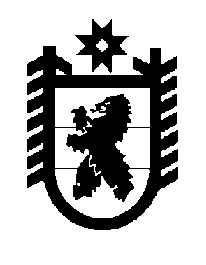 Российская Федерация Республика Карелия    ПРАВИТЕЛЬСТВО РЕСПУБЛИКИ КАРЕЛИЯПОСТАНОВЛЕНИЕот  21 декабря 2017 года № 465-Пг. Петрозаводск О внесении изменений в Положение о Министерстве экономического развития и промышленности Республики Карелия Правительство Республики Карелия п о с т а н о в л я е т:Внести в пункт 9 Положения о Министерстве экономического развития и промышленности Республики Карелия, утвержденного постановлением Правительства Республики Карелия от 21 сентября 2016 года № 360-П 
«Об утверждении Положения о Министерстве экономического развития и промышленности Республики Карелия» (Собрание законодательства Республики Карелия, 2016, № 9, ст. 1942; № 12, ст. 2618; Официальный интернет-портал правовой информации (www.pravo.gov.ru), 12 июля 2017 года,                                              № 1000201707120001; 24 октября 2017 года, № 1000201710240001; 25 декабря 2017 года, № 1000201712250005), изменения, дополнив его подпунктами                     29.1 – 29.5 следующего содержания:«29.1) принимает решение о принятии заявления о включении организации в реестр участников региональных инвестиционных проектов к рассмотрению либо об отказе в принятии заявления к рассмотрению;29.2) принимает решение о включении или об отказе во включении организации в реестр участников региональных инвестиционных проектов;29.3) принимает решение о внесении изменений  в реестр участников региональных инвестиционных проектов, не связанных с прекращением статуса участника регионального инвестиционного проекта;29.4) принимает решение о внесении изменений в инвестиционную декларацию;29.5) направляет решения и сведения в порядке, установленном статьей 2510 Налогового кодекса Российской Федерации, в федеральный орган исполнительной власти, уполномоченный по контролю и надзору в области налогов и сборов;». 
           Глава Республики Карелия                                                                А.О. Парфенчиков